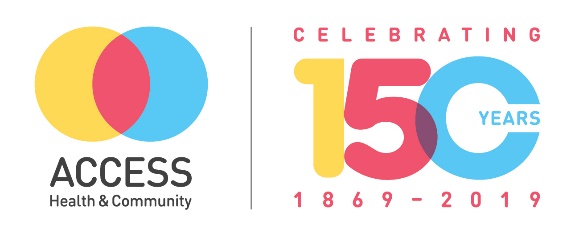 Healthcare in the Future: A Secondary School ChallengeRegistration Form: This form is due by 28 June 2019 at: challenge@accesshc.org.au Signing the above form indicates an agreement to follow the rules of the Challenge which can be found at: www.accesshc.org.au/schoolschallenge There is no obligation to submit a final entry. The form should be returned to challenge@accesshc.org.au Team name-if applicableStudent 1 (Main Contact)NameSignature SchoolSchool yearEmail or SMS contactParent or Guardian NameParent or Guardian Signature indicating approval to participateStudent 2 (if applicable)NameSchoolSchool gradeEmail or SMS contactParent or Guardian NameParent or Guardian Signature indicating approval to participateStudent 3 (If applicable)NameSchoolSchool yearEmail or SMS contactParent or Guardian NameParent or Guardian Signature indicating approval to participateStudent 4 (If applicable)NameSchoolSchool yearEmail or sms contactParent or Guardian NameParent or Guardian Signature indicating approval to participate